INDICAÇÃO Nº 5469/2017Indica ao Poder Executivo Municipal, que efetue a revitalização da camada asfáltica em cruzamento do Distrito Industrial.Excelentíssimo Senhor Prefeito Municipal, Nos termos do Art. 108 do Regimento Interno desta Casa de Leis, dirijo-me a Vossa Excelência para sugerir que, por intermédio do Setor competente, seja executado serviço de revitalização da camada asfáltica do Cruzamento das Ruas Antônio João Abdala com a Ricardo Fracassi, no Distrito Industrial.Justificativa:O local vem sendo palco de vários acidentes e quedas de motociclistas, a camada asfáltica esta totalmente deteriorada e pede revitalização urgente.Plenário “Dr. Tancredo Neves”, em 23 de junho de 2.017.Gustavo Bagnoli-vereador-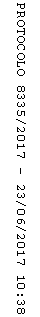 